VBS 2023- Registration FormSt Andrew Lutheran Church1005- 1ST Street East/ West Fargo (701) 282-4195 Please return this form to the church by June 1st. Thank  you!  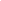 Child InfoFirst & Last Name of Child: ___________________________________      Male     Female 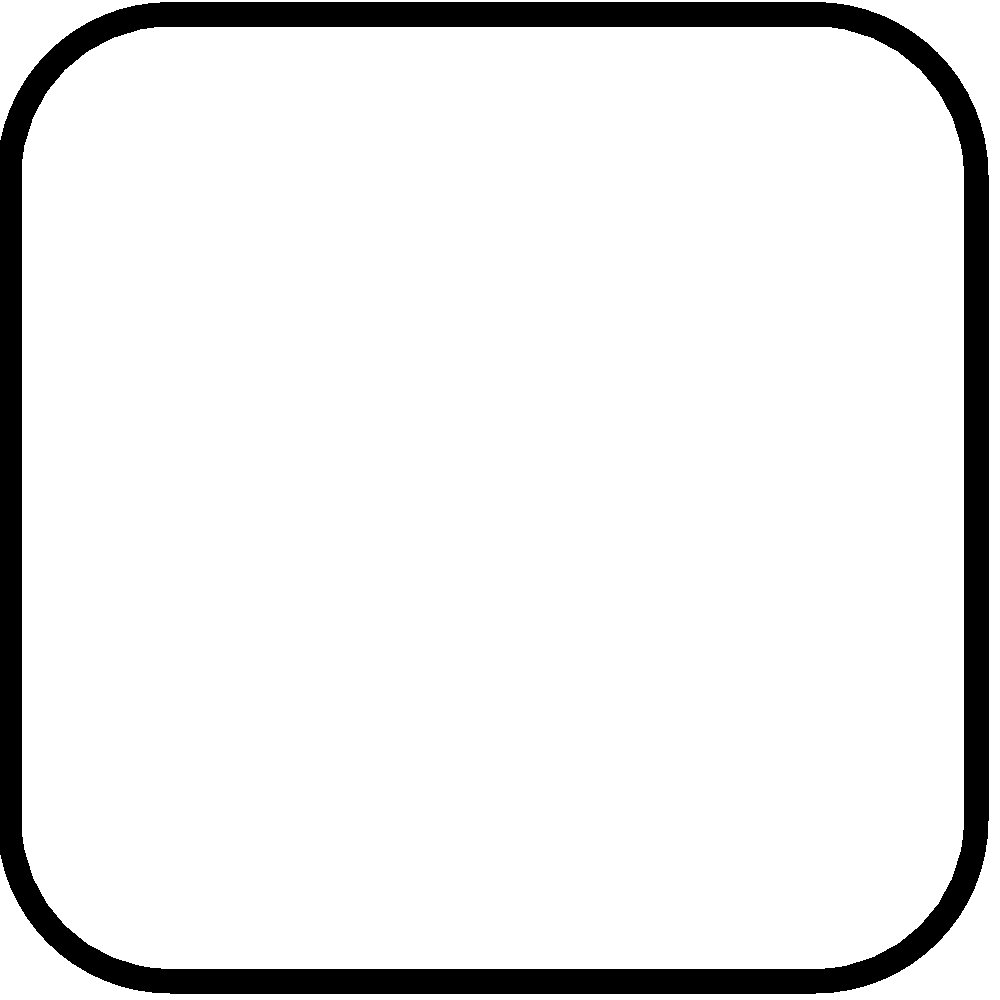 Child’s Age: _____ 	Date of Birth: ___/____/______ 	School Grade this Fall: ______________First & Last Name of Child: ___________________________________      Male     Female Child’s Age: _____ 	Date of Birth: ___/____/______ 	School Grade this Fall: ______________First & Last Name of Child: ___________________________________      Male     Female Child’s Age: _____ 	Date of Birth: ___/____/______ 	School Grade this Fall: ______________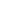 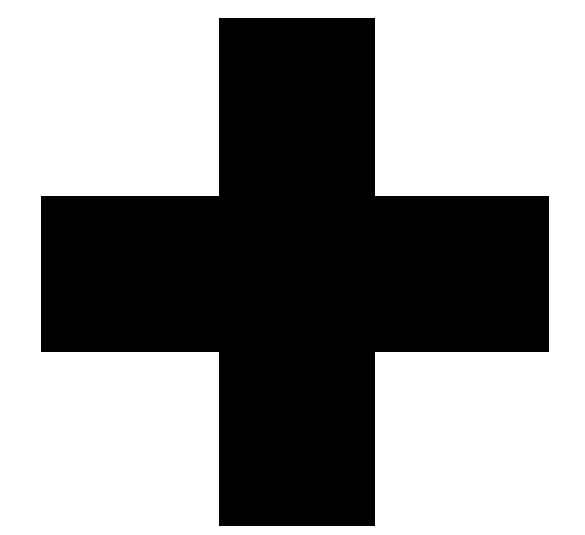 Parent InfoFirst & Last Name of Parent(s): __________________________________________________Street Address: _______________________ City: ____________ State: ____ Zip: __________Parent/Guardian’s Cell Phone: (_____) _____-______ Home Telephone: (_____) _____-________Email Address (Parent): _______________________ Church you attend? __________________Are you interested in helping during VBS?  Yes______ No_______Permissions & SignaturePhoto Release: Yes, I give permission to use photographs/videos taken at VBS of the minor(s) designated above for church publications (church Website, Facebook, Instagram, print & electronic newsletter, etc.). *        * If you do NOT want to give this permission write “no” here: ____________. Medical Release: I give my permission for the VBS staff to administer basic first aid to my child(ren) named above in the event of an injury. I understand that the VBS staff will contact emergency services in the event of a significant injury and all expenses for such emergency service will be paid by me. Permission to Attend: I give permission for my child(ren) named above to attend Vacation Bible School.______________________________________________________________________     ___________________________________Parent Signature                                                                       		     Date          